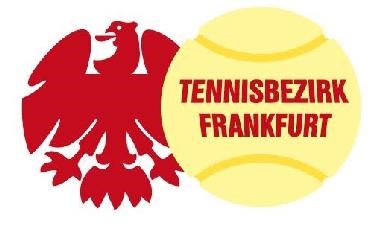 TurnierausschreibungHallen-BezirksmeisterschaftenTennisbezirk Frankfurt 2023(genehmigtes DTB Ranglistenturnier A7 mit LK Wertung)25. November bis 26. November 2023
Von ausländischen Teilnehmern und Teilnehmerinnern ohne deutsche Steuernummer bzw. Steuer-ID wird der gesetzliche Pauschalsteuersatz vom Preisgeld einbehalten.

1. Platz 125.- €  2. Platz 75.- €   3. Platz je 30.- €  pro Konkurrenz
Anlage zur Turnierausschreibung: TurnierbedingungenEs wird nach den Regeln der ITF und der Turnierordnung des DTB gespielt. Mit Abgabe der Meldung unterwerfen sich sämtliche Teilnehmer den Ordnungen und Satzungen des DTB und des HTV.Jede Partie wird auf zwei Gewinnsätze gespielt. Ein möglicher dritter Satz wird als Match Tie-Break(bis 10 Punkte) ausgespielt.
Jede Teilnehmerin/jeder Teilnehmer hat sich 15 Minuten vor der Ansetzung seines Spiels bei der Turnierleitung zu melden.Die Einschlagzeit beträgt 5 Minuten.Alle Teilnehmer sind verpflichtet, auf Aufforderung das Amt des Schiedsrichters zu übernehmen.5 . Die Betreuung bzw. das Coachen von Spielerinnen und Spielern ist während des
Matches nicht gestattet.Alle Teilnehmer sind zu sportlichem und fairem Verhalten verpflichtet. Ein wiederholtes Vergehen gegen diese Maßgabe wird mit dem Ausschluss von diesem Turnier geahndet.6. Bei Inanspruchnahme ärztlicher Hilfe oder eines eventuellen Krankenhausaufenthalts wird die Kostenregulierung vom Teilnehmer getragen. Alle Spieler/innen erklären sich im Rahmen ihrer Nennung damit einverstanden, dass keine Forderungen (Verlust, Verletzungen, Sachständen etc.) gegen den Ausrichter geltend gemacht werden.
Daher muss gewährleistet sein, dass alle Spieler/innen einen ausreichenden Versicherungsschutz besitzen.Alle Teilnehmer erklären sich mit der Speicherung persönlicher Datenfür die Veranstaltung und der unentgeltlichen Veröffentlichung der Turnierergebnisse in Wort und Bild einverstanden.8.  Mit der Meldung erkennen die Teilnehmer die Turnierausschreibung und die Turnierbedingungen an.9. Der Turnierausschuss behält sich das Recht vor, Meldungen abzulehnen und die vorstehenden Bedingungen zu ändern.Der TBF, als Veranstalter der Winter-Bezirksmeisterschaft 2023, ist Gast auf der Tennisanlage des Höchster THC.Das Sicherheits- und Hygienekonzept des HTHC ist bei diesen Winter-Hallen BZM 2023 verpflichtend.Der Turnierausschuss, Juli 2023TurnierausschussRalf Volkmann, Reimund Bucher, Madeleine Preißmann,Viktoria NiedenthalTurnierortHöchster THCGrasmückenweg 1065929 FrankfurtHalle/Boden4-Feldhalle,Teppich (profillose Hallenschuhe)WettbewerbEinzel Aktive Damen & HerrenFeldgrößeJe Wettbewerb 16 er Feld.Der Veranstalter kann 2 Wildcards vergebenBei weniger als 8 Teilnehmern pro Konkurrenz wird der Wettbewerb nicht ausgetragen.Gesamtpreisgeld 500.- €(250,- € Damen und 250,- € Herren) inkl. USt.TurnierleitungRalf Volkmann, Madeleine Preißmann, Viktoria NiedenthalOberschiedsrichterArnulf ZipfTurnierkontaktRalf VolkmannTelefon: 069 6666466  Mobil: 0170 2062194 (während des Turniers)E-Mail: ralf.volkmann@web.deBallmarkeHTV Tour, 3 Bälle pro Spiel, kein BallwechselTurnierarztDiensthabender Arzt bzw. Ärztlicher NotdienstTeilnahmerechtAlle Spielerinnen und Spieler, die eine ID-Nummer, eine Spielberechtigung für einen dem Tennisbezirk Frankfurt angeschlossenen Verein besitzen.ZulassungDie Zulassung erfolgt nach der aktuellen Deutschen Aktivenrangliste und anschließend nach LK.MeldungenDie Meldungen erfolgen ausschließlich über die Turnierplattform des Hessischen Tennis-Verbandes (HTO) oder über mybigpoint.Meldeschluss:Freitag 17.11.2023, 23:59 UhrMeldegebühr32,00 € zzgl. 8.- € DTB Gebühr bei der Turnierleitung  vor dem ersten Spieltermin in bar zu entrichten.Bei Absagen nach der Auslosung und bei Nichtantreten wird das Meldegeld in Rechnung gestellt.AuslosungSamstag 18.11.2023, 18:00 UhrZeitplanDie Zulassungslisten und Spielzeiten sind ab Sonntag, den 19.11.2023 über das HTO-Portal einsehbar. Jeder Spieler hat sich dort selbstständig über eventuelle Änderungen seiner Spielzeiten bis kurz vor Turnierstart zu informieren.SpielbeginnSamstag 25.11.2023 und Sonntag 26.11.2023 ab 09:00 UhrDatenschutzMit der Anmeldung zu dem Turnier  ist jede/r Teilnehmer/-in damit einverstanden, dass die Medien über das Ereignis informiert werden.Die Informationen können auch im Internet veröffentlicht werden.Dabei können personenbezogene Daten von Teilnehmern -nämlich Name, Vorname, Altersklasse, Klubzughörigkeit und Platzierung - genannt werden. Die Veröffentlichungereignisbezogener Fotos und Bilder sind eingeschlossen und werden vom Teilnehmer/in auch über den Zeitraum des Turniers hinweg mit Abgabe der Meldung genehmigt.